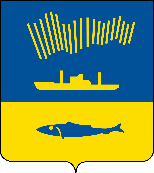 АДМИНИСТРАЦИЯ ГОРОДА МУРМАНСКАП О С Т А Н О В Л Е Н И Е 14.10.2020                                                                                                        № 2364Руководствуясь статьей 161 Жилищного кодекса Российской Федерации, Федеральным законом от 06.10.2003 № 131-ФЗ «Об общих принципах организации местного самоуправления в Российской Федерации», постановлением Правительства Российской Федерации от 06.02.2006                № 75 «О порядке проведения органом местного самоуправления открытого конкурса по отбору управляющей организации для управления многоквартирным домом», в целях обеспечения надлежащего содержания общего имущества собственников помещений многоквартирных домов, расположенных на территории муниципального образования город Мурманск, п о с т а н о в л я ю: 1. Внести в приложение к постановлению администрации                            города Мурманска от 29.06.2017 № 2115 «О передаче во временное содержание, аварийное обслуживание общего имущества многоквартирных домов, расположенных на территории муниципального образования                     город Мурманск» (в ред. постановлений от 19.10.2017 № 3391, от 08.12.2017           № 3899, от 17.01.2018 № 50, от 19.03.2018 № 687, от 28.03.2018 № 839,                    от 11.04.2018 № 1032, от 29.06.2018 № 1970, от 26.07.2018 № 2295,                            от 31.01.2019 № 324, от 14.02.2019 № 546, от 22.03.2019 № 1042, от 08.08.2019 № 2693, от 04.09.2019 № 2963, от 27.09.2019 № 3214, от 20.12.2019 № 4287,                  от 27.12.2019 № 4383, от 24.01.2020 № 141, от 03.03.2020 № 572, от 02.04.2020 № 896, от 28.04.2020 № 1092, от 05.10.2020 № 2265) следующие изменения:1.1. В пункте 13 цифру «12,» исключить, в пункте 19 цифру «45,» исключить, в пункте 28 цифру «, 21» исключить, пункт 32 исключить, в пункте 36 цифры «1, 18,» исключить, пункт 41 исключить, в пункте 47 цифру «4,» исключить, пункт 51 исключить.1.2. Приложение к постановлению изложить в новой редакции согласно приложению к настоящему постановлению.2. Отделу информационно-технического обеспечения и защиты информации администрации города Мурманска (Кузьмин А.Н.) разместить настоящее постановление с приложением на официальном сайте администрации города Мурманска в сети Интернет.3. Редакции газеты «Вечерний Мурманск» (Хабаров В.А.) опубликовать настоящее постановление с приложением.4. Настоящее постановление вступает в силу со дня подписания и применяется к правоотношениям, возникшим в части исключения из приложения к постановлению администрации города Мурманска от 29.06.2017 № 2115 «О передаче во временное содержание, аварийное обслуживание общего имущества многоквартирных домов, расположенных на территории муниципального образования город Мурманск» (в ред. постановлений                         от 19.10.2017 № 3391, от 08.12.2017 № 3899, от 17.01.2018 № 50, от 19.03.2018 № 687, от 28.03.2018 № 839, от 11.04.2018 № 1032, от 29.06.2018 № 1970,                   от 26.07.2018 № 2295, от 31.01.2019 № 324, от 14.02.2019 № 546, от 22.03.2019 № 1042, от 08.08.2019 № 2693, от 04.09.2019 № 2963, от 27.09.2019 № 3214,                 от 20.12.2019 № 4287, от 27.12.2019 № 4383, от 24.01.2020 № 141, от 03.03.2020 № 572, от 02.04.2020 № 896, от 28.04.2020 № 1092, от 05.10.2020 № 2265):- многоквартирного дома 18 по улице Пригородной с 21.09.2020;- многоквартирных домов 45 по улице Калинина, 21 по улице Папанина, 18 по улице Подстаницкого, 1 по улице Пригородной, 10 к. 1 по улице Свердлова, 4 по улице Халтурина, 9/2 по улице Юрия Гагарина с 01.10.2020;- многоквартирного дома 12 по улице Генерала Фролова с 07.10.2020.5. Контроль за выполнением настоящего постановления возложить на заместителя главы администрации города Мурманска Доцник В.А.Глава администрации города Мурманска                                                                                 Е.В. Никора